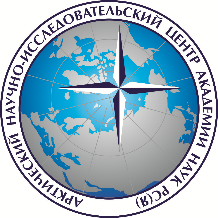 Государственное бюджетное учреждение «Арктический научно-исследовательский центр Академии наук Республики Саха (Якутия)»ПРИКАЗ«01» июня 2020 г.			г. Якутск		     	                    №04-03/38Об утверждении Положения об антикоррупционной политикеи Кодекса деловой этики Государственного бюджетного учреждения«Арктический научно-исследовательский центрАкадемии наук Республики Саха (Якутия)»В соответствии с положениями Федерального закона от 25 декабря 2008 г. N 273-ФЗ "О противодействии коррупции", Методическими рекомендациями по разработке и принятию организационных мер по предупреждению и противодействию коррупции, утв. Министерством труда и социальной защиты Российской Федерации.ПРИКАЗЫВАЮ:Утвердить Положение об антикоррупционной политике Государственного бюджетного учреждения «Арктический научно-исследовательский центр Академии наук Республики Саха (Якутия)», согласно приложению №1.Утвердить  Кодекс деловой этики (правила делового поведения персонала) Государственного бюджетного учреждения «Арктический научно-исследовательский центр Академии наук Республики Саха (Якутия)» согласно приложению №2.Специалисту по кадровым вопросам Атласовой Лине Ильиничне ознакомить работников Учреждения с данным приказом.Контроль исполнения приказа оставляю за собой.	И.о. директора						А.А. Хохолов